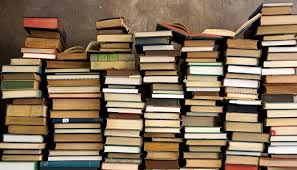 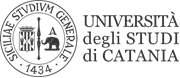                                                     Monastero dei Benedettini                                    Lunedi 9 settembre 14,30 -19 e Martedì 10 settembre 8.30 -13,30                                                                                   AULA 8                  I MANUALI DI STORIA E LA DIDATTICASEMINARIO DI LAVORO SULLA COSTRUZIONE DI UNA SCHEDA DI RILEVAZIONE    DEI CONTENUTI, LINGUAGGI E NARRAZIONI NEI MANUALISeminario promosso dal progetto d’Ateneo Prometeo linea 3                                                                      Com.Te.Sto   La comprensione del testo di storia                                     Saluti della direttrice del Disum prof.ssa Marina Paino                              Interventi di:Salvatore Adorno (Disum), Gabriella Alfieri (Disum),                        Agnese Amaduri (Disum), Carla Marcellini (Istituto Parri),  Daria Motta (Disum),                           Melania Nucifora (Disum), Agnese Portincasa (Istituto Storico Parri, Bologna).